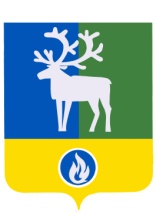 СЕЛЬСКОЕ ПОСЕЛЕНИЕ ПОЛНОВАТ	БЕЛОЯРСКИЙ РАЙОНХАНТЫ-МАНСИЙСКИЙ АВТОНОМНЫЙ ОКРУГ - ЮГРАСОВЕТ ДЕПУТАТОВ РЕШЕНИЕот 29 октября 2013 года                                                                                                          № 5О внесении изменений в приложение 1 к решению Совета депутатов сельского поселения Полноват от 10 октября 2012 года № 35 и об утверждении дополнительного соглашения  к соглашению о передаче осуществления части полномочий органов местного самоуправления сельского поселения Полноват органам местного самоуправления Белоярского района В соответствии со статьей 10 соглашения о передаче осуществления части полномочий органов местного самоуправления сельского поселения Полноват органам местного самоуправления Белоярского района, утвержденного решением Совета депутатов сельского поселения Полноват от 10 октября 2012 года № 35 «О соглашениях о передаче осуществления части полномочий органов местного самоуправления сельского поселения Полноват органам местного самоуправления Белоярского района и о передаче осуществления части полномочий органов местного самоуправления Белоярского района органам местного самоуправления сельского поселения Полноват» (далее – решение) Совет депутатов сельского поселения Полноват  р е ш и л:1. Внести в приложение 1 «Соглашение о передаче осуществления части полномочий органов местного самоуправления сельского поселения Полноват органам местного самоуправления Белоярского района» к решению следующие изменения: 1) подпункт  1.1.5) пункта 1 статьи 3 исключить;2) подпункт 1.1.26) пункта 1 статьи 3 изложить в следующей редакции:«1.1.26) организации информационного взаимодействия между органами Федерального казначейства и администратором доходов бюджета;»;3) дополнить пункт 1 статьи 3 подпунктом 1.1.29) изложив в следующей редакции: «1.1.29) установления дополнительных оснований признания безнадежными к взысканию недоимки и задолженности по пеням и штрафам по местным налогам и перечня документов, подтверждающих данные основания;»;4) подпункты 1.1.29.-1.1.38. считать подпунктами 1.1.30)-1.1.39) соответственно;5) подпункт 1.1.30) пункта 1.1. статьи 3 изложить в следующей редакции:«1.1.30) разработка проекта основных направлений бюджетной и налоговой политики;».6) подпункты 1.1.31)-1.1.33) пункта 1 статьи 3 изложить в следующей редакции:«1.1.31) установления порядка принятия решений о разработке муниципальных программ и их формирования и реализации;1.1.32) установления порядка проведения оценки эффективности реализации муниципальных программ поселений и критериев оценки;1.1.33) проведения оценки эффективности реализации муниципальных программ поселений;».7) дополнить пункт 1.2. статьи 3 подпунктом 1.2.5) изложив в следующей редакции: «1.2.5) проведения оценки бюджетной, социальной и экономической эффективности предоставляемых налоговых льгот на очередной финансовый год и плановый период;»;8) пункт 1.7. статьи 3 исключить полностью.9) подпункт 1.9.1) пункта 1.9. статьи 3 изложить в следующей редакции:«1.9.1) защиты прав потребителей;».10) пункт 1.9. статьи 3 дополнить подпунктом 1.9.2) следующего содержания:«1.9.2) определения границ прилегающих к некоторым организациям и объектам территорий, на которых не допускается розничная продажа алкогольной продукции.».11) дополнить статью 3 пунктами 1.17 и 1.18 следующего содержания:«1.17. по вопросу участия в предупреждении и ликвидации последствий чрезвычайных ситуаций в границах поселения в части:1.17.1) участия в создании, эксплуатации и развитии системы обеспечения вызова экстренных оперативных служб по единому номеру «112»;1.17.2) создания муниципальной системы оповещения и информирования населения о чрезвычайных ситуациях.1.18. по вопросу организации и осуществления мероприятий по территориальной обороне и гражданской обороне, защите населения и территории поселения от чрезвычайных ситуаций природного и техногенного характера в части:1.18.1) создания муниципальной системы оповещения населения об опасностях, возникающих при ведении военных действий или вследствие этих действий, а также об угрозе возникновения или о возникновении чрезвычайных ситуаций природного и техногенного характера.».12) пункт 4 статьи 8 изложить в следующей редакции:  «4. Используемые не по целевому назначению материальные средства, переданные органам местного самоуправления муниципального района, подлежат возвращению в собственность поселения.».    2. Утвердить прилагаемое дополнительное соглашение № 3 к соглашению о передаче осуществления части полномочий органов местного самоуправления сельского поселения Полноват органам местного самоуправления Белоярского района.3. Поручить  заместителю главы сельского поселения Полноват Рузманову А.И. подписать вышеуказанное дополнительное  соглашение.4. Опубликовать настоящее решение в газете «Белоярские вести».5. Настоящее решение вступает в силу после его официального опубликования.	  Заместитель  главы   сельского поселения   Полноват                                                                          А.И. Рузманов                          ПРИЛОЖЕНИЕ 1к решению Совета депутатовсельского поселения Полноватот  29 октября  2013 года № 5Д О П О Л Н И Т Е Л Ь Н О Е  С О Г Л А Ш Е Н И Е  № 3к соглашению о передаче осуществления части полномочий органов местного самоуправления сельского поселения Полноват органам местного самоуправления Белоярского районас. Полноват                                                                                            « 29 » октября  2013 года	Представительный орган местного самоуправления Совет депутатов сельского поселения Полноват (далее - представительный орган поселения), в лице заместителя председателя Совета депутатов сельского поселения Полноват Лукиной И.Н., действующей на основании Регламента Совета депутатов сельского поселения, исполнительно-распорядительный орган местного самоуправления администрация сельского поселения Полноват (далее - администрация поселения) в лице заместителя главы сельского поселения Полноват Рузманова А.И., действующей на основании устава поселения, с одной стороны, и представительный орган местного самоуправления Дума Белоярского района (далее - представительный орган муниципального района), в лице председателя Думы Белоярского района Ласкова А.В., действующего на основании решения Думы Белоярского района от 19 марта 2010 года   № 23,  исполнительно-распорядительный орган местного самоуправления администрация Белоярского района (далее - администрация муниципального района), в лице главы Белоярского района Маненкова С.П., действующего на основании устава Белоярского района, с другой стороны, именуемые совместно сторонами, на основании статьи 10 соглашения о передаче осуществления части полномочий органов местного самоуправления сельского поселения Полноват органам местного самоуправления Белоярского района (далее - Соглашение) заключили настоящее дополнительное соглашение к Соглашению (далее - дополнительное соглашение) о нижеследующем:        1. Внести в Соглашение следующие изменения:  	1) подпункт  1.1.5) пункта 1 статьи 3 исключить;          2) подпункт 1.1.26) пункта 1 статьи 3 изложить в следующей редакции:«1.1.26) организации информационного взаимодействия между органами Федерального казначейства и администратором доходов бюджета;»;3) дополнить пункт 1 статьи 3 подпунктом 1.1.29) следующего содержания: «1.1.29) установления дополнительных оснований признания безнадежными к взысканию недоимки и задолженности по пеням и штрафам по местным налогам и перечня документов, подтверждающих данные основания;»;4) подпункты 1.1.29)-1.1.38) считать подпунктами 1.1.30)-1.1.39) соответственно;   5) подпункт 1.1.30) пункта 1.1. статьи 3 изложить в следующей редакции:«1.1.30) разработка проекта основных направлений бюджетной и налоговой политики;».6) подпункты 1.1.31)-1.1.33) пункта 1 статьи 3 изложить в следующей редакции:«1.1.31) установления порядка принятия решений о разработке муниципальных программ и их формирования и реализации;1.1.32) установления порядка проведения оценки эффективности реализации муниципальных программ поселений и критериев оценки;1.1.33) проведения оценки эффективности реализации муниципальных программ поселений;».7) дополнить пункт 1.2. статьи 3 подпунктом 1.2.5) следующего содержания: «1.2.5) проведения оценки бюджетной, социальной и экономической эффективности предоставляемых налоговых льгот на очередной финансовый год и плановый период;»;8) пункт 1.7. статьи 3 исключить полностью.9) подпункт 1.9.1) пункта 1.9. статьи 3 изложить в следующей редакции: «1.9.1) защиты прав потребителей;».10) пункт 1.9. статьи 3 дополнить подпунктом 1.9.2) следующего содержания:«1.9.2) определения границ прилегающих к некоторым организациям и объектам территорий, на которых не допускается розничная продажа алкогольной продукции».11) дополнить статью 3 пунктами 1.17 и 1.18 следующего содержания:«1.17. по вопросу участия в предупреждении и ликвидации последствий чрезвычайных ситуаций в границах поселения в части:1.17.1) участия в создании, эксплуатации и развитии системы обеспечения вызова экстренных оперативных служб по единому номеру «112»;1.17.2) создания муниципальной системы оповещения и информирования населения о чрезвычайных ситуациях.1.18. по вопросу организации и осуществления мероприятий по территориальной обороне и гражданской обороне, защите населения и территории поселения от чрезвычайных ситуаций природного и техногенного характера в части:1.18.1) создания муниципальной системы оповещения населения об опасностях, возникающих при ведении военных действий или вследствие этих действий, а также об угрозе возникновения или о возникновении чрезвычайных ситуаций природного и техногенного характера.».12) пункт 4 статьи 8 изложить в следующей редакции:  «4. Используемые не по целевому назначению материальные средства, переданные органам местного самоуправления муниципального района, подлежат возвращению в собственность поселения.».2. Настоящее дополнительное соглашение вступает в силу со дня его подписания сторонами.3. Настоящее дополнительное соглашение является неотъемлемой частью Соглашения от 10 октября  2012 года.4. Условия Соглашения, не затронутые настоящим дополнительным соглашением, остаются в неизменном виде.5. Настоящее дополнительное соглашение подписано в четырех экземплярах, имеющих одинаковую юридическую силу.Председатель Думы Белоярского района		  Глава        Белоярского                    района    ________________     Ласков А. В.                          ___________________      Маненков С. П.          Заместитель председателя Совета депутатов           Заместитель     главы                                                                                            сельского поселения Полноват	                            сельского поселения Полноват	  	  ________________  Лукина И.Н.                             ___________________        Рузманов А.И.